Websiteshttps://www.sats-papers.co.uk/https://www.purplemash.com/login/https://www.bbc.co.uk/bitesize/levels/zbr9wmnhttp://www.primaryresources.co.uk/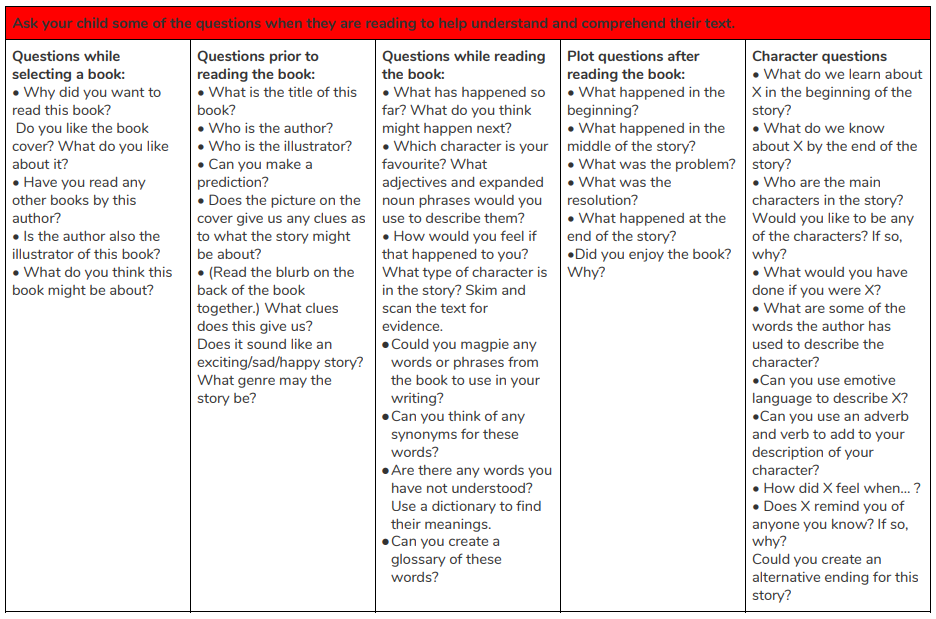 Year 3 Project-Research the following topics you will be learning about in summer 1. What information can you find? What interesting facts can you find out? Geography – Climate and climate crisis. What is the difference between climate and weather? What are the effects of the climate crisis?English- Bills New Frock by Anne FinneThe Wolves in the Walls by Neil GainmanSummarise the stories and compare to any other story you have read.Maths – Calculation ( + - x ÷), fractions, measuring length and perimeter of 2D shapes, real life - reading, measuring and comparing time.Art – Roman mosaics. What is a Roman mosaic? Where can we find mosaics? Can you compare Roman mosaics to any other mosaics you may already know? Science – PlantsWhat is a plant? Can you identify and label different parts of a flowering plant? How do plants grow? What do they need?Year 3 Project-Research the following topics you will be learning about in summer 1. What information can you find? What interesting facts can you find out? Geography – Climate and climate crisis. What is the difference between climate and weather? What are the effects of the climate crisis?English- Bills New Frock by Anne FinneThe Wolves in the Walls by Neil GainmanSummarise the stories and compare to any other story you have read.Maths – Calculation ( + - x ÷), fractions, measuring length and perimeter of 2D shapes, real life - reading, measuring and comparing time.Art – Roman mosaics. What is a Roman mosaic? Where can we find mosaics? Can you compare Roman mosaics to any other mosaics you may already know? Science – PlantsWhat is a plant? Can you identify and label different parts of a flowering plant? How do plants grow? What do they need?Year 3 Project-Research the following topics you will be learning about in summer 1. What information can you find? What interesting facts can you find out? Geography – Climate and climate crisis. What is the difference between climate and weather? What are the effects of the climate crisis?English- Bills New Frock by Anne FinneThe Wolves in the Walls by Neil GainmanSummarise the stories and compare to any other story you have read.Maths – Calculation ( + - x ÷), fractions, measuring length and perimeter of 2D shapes, real life - reading, measuring and comparing time.Art – Roman mosaics. What is a Roman mosaic? Where can we find mosaics? Can you compare Roman mosaics to any other mosaics you may already know? Science – PlantsWhat is a plant? Can you identify and label different parts of a flowering plant? How do plants grow? What do they need?Year 3 Project-Research the following topics you will be learning about in summer 1. What information can you find? What interesting facts can you find out? Geography – Climate and climate crisis. What is the difference between climate and weather? What are the effects of the climate crisis?English- Bills New Frock by Anne FinneThe Wolves in the Walls by Neil GainmanSummarise the stories and compare to any other story you have read.Maths – Calculation ( + - x ÷), fractions, measuring length and perimeter of 2D shapes, real life - reading, measuring and comparing time.Art – Roman mosaics. What is a Roman mosaic? Where can we find mosaics? Can you compare Roman mosaics to any other mosaics you may already know? Science – PlantsWhat is a plant? Can you identify and label different parts of a flowering plant? How do plants grow? What do they need?Year 3 Project-Research the following topics you will be learning about in summer 1. What information can you find? What interesting facts can you find out? Geography – Climate and climate crisis. What is the difference between climate and weather? What are the effects of the climate crisis?English- Bills New Frock by Anne FinneThe Wolves in the Walls by Neil GainmanSummarise the stories and compare to any other story you have read.Maths – Calculation ( + - x ÷), fractions, measuring length and perimeter of 2D shapes, real life - reading, measuring and comparing time.Art – Roman mosaics. What is a Roman mosaic? Where can we find mosaics? Can you compare Roman mosaics to any other mosaics you may already know? Science – PlantsWhat is a plant? Can you identify and label different parts of a flowering plant? How do plants grow? What do they need?Year 3 Project-Research the following topics you will be learning about in summer 1. What information can you find? What interesting facts can you find out? Geography – Climate and climate crisis. What is the difference between climate and weather? What are the effects of the climate crisis?English- Bills New Frock by Anne FinneThe Wolves in the Walls by Neil GainmanSummarise the stories and compare to any other story you have read.Maths – Calculation ( + - x ÷), fractions, measuring length and perimeter of 2D shapes, real life - reading, measuring and comparing time.Art – Roman mosaics. What is a Roman mosaic? Where can we find mosaics? Can you compare Roman mosaics to any other mosaics you may already know? Science – PlantsWhat is a plant? Can you identify and label different parts of a flowering plant? How do plants grow? What do they need?MondayTuesdayWednesdayThursdayFriday08:45 – 9:15Reading comprehensionReading comprehensionReading comprehensionReading comprehensionReading comprehension09:15 – 09:30HandwritingHandwritingHandwritingHandwritingHandwriting09:15 – 10:15PlanningPlan a piece of writingNarrativeRetelling of a storyNon-fiction reportDiary entriesBalanced argumentWriting composition Write the first 3 paragraphs using the features of a text correctly.Writing composition Write the next 3 paragraphs.Use different sentence types and a range of punctuation.Editing writingHow can you improve your written work? Think about the grammar, sentence structure and how you can improve your word choices –use dictionary for spellings.Re-writeRe-write final draft.10:30 – 11:15Purple mash –times tables practisePurple mash –times tables practisePurple mash –times tables practisePurple mash –times tables practisePurple mash –times tables practise11:15 – 11:45Develop maths skillsRecap:+ Number facts+ Divide larger 2 digit numbers by grouping on a number line+ Grid method multiplicationDevelop maths skillsFractions+ Find fractions of an amount eg 1/5 of 15. 5/6 of 24Develop maths skills+ Word problems with fractionsEG  Ella has some cherries. She eats one half of them and has 6 left? How many did she have to begin with?Develop maths skills+ Properties of 2D and 3D shapes+ Identify parallel and perpendicular lines. key vocab vertical horizontal Develop maths skills+ Angles and turns: identify obtuse, acute, right angles in shapes+ Identify quarter, half, three quarter turns, 90, 180,270 360 degrees11:45 – 12:00Reading for pleasureReading for pleasureReading for pleasureReading for pleasureReading for pleasure1:00 – 2:00Science Science Science Science Science 2:00 – 3:00Topic workAnglo Saxons purple mashTopic work Anglo Saxons print outTopic workRE work purple mashTopic workTyping (computing) purple mashTopic workPSHE healthy eating Purple mash3:00 -3:10Reflection time- what have you learnt today?Reflection time- what have you learnt today? Reflection time- what have you learnt today?Reflection time- what have you learnt today?Reflection time- what have you learnt today?